 POOJA’S SCHOOL LEVEL SCIENCE PROJECTSstN0-12, Srilakshmi Nagar 2nd Cross Street, Behind White Palace, Vinayakapuram, Kolathur, Chennai-600 099.CONTACT: 9380809788, (044) 4868 3053, E-MAIL: ssmicrotekrobotics@gmail.comPROJECT LIST 2021Communication Projects: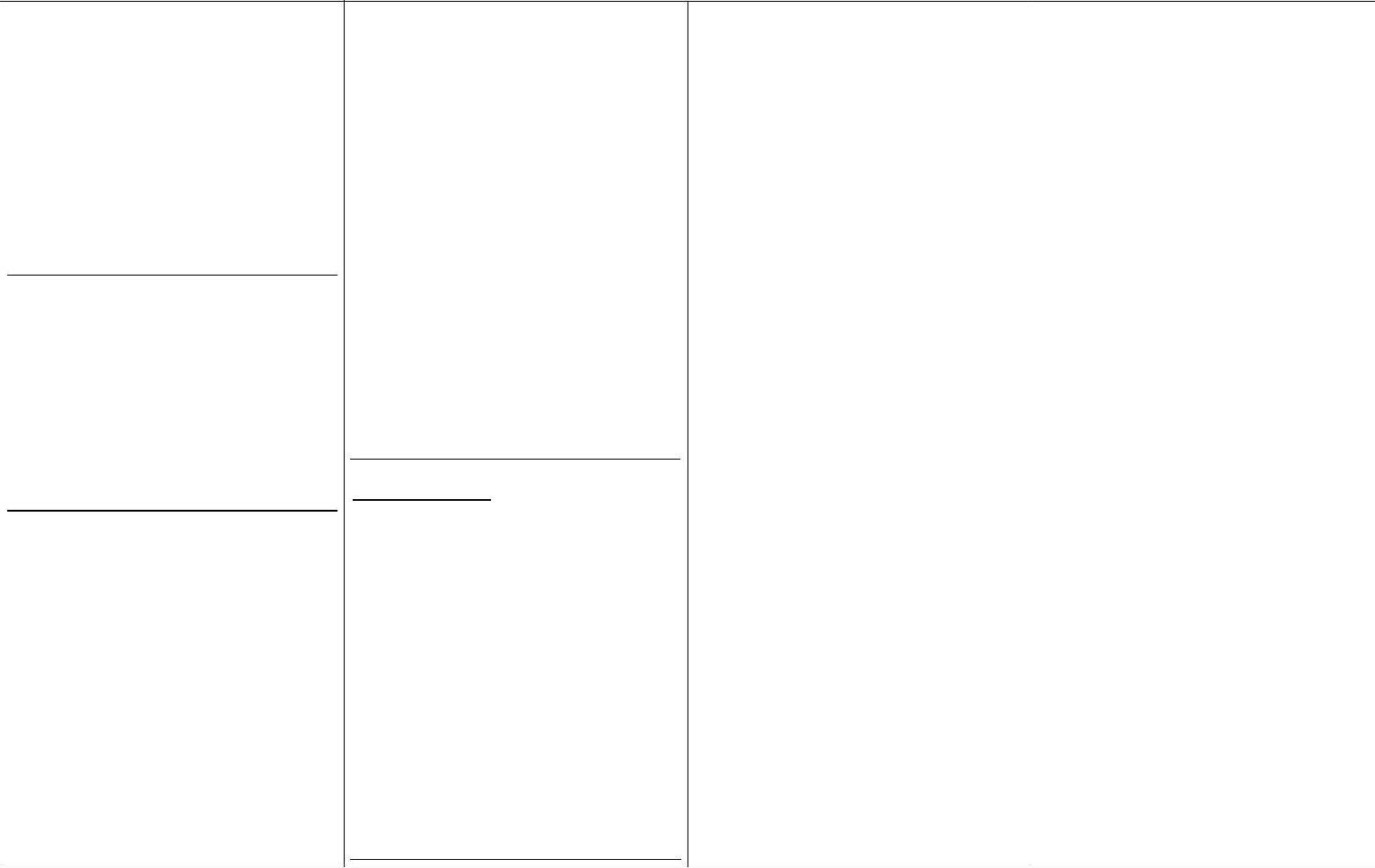 RF based communication( Wireless voice transmission)laser or infrared light based communication( Transmission of voice through light)RF communicationTV communication. (Mini wireless TV station)Telephone wired communication (Intercom). 06.GSM communicationTsunami warning system using wirelessBiology projects model:Heart modelEye modelKidney modelBrain modelEar modelUrinary SystemBlood Circulation in human bodyLungsPlant cellBranded Robotics Kits: (DIY)Copter MechLine Tracking MouseSolar BugSolar Walking RoboScrab RoboSola roboRobo BattleMini botsLady BugEscapeSpace9Solar FrogCable CarSolar F1 CarClimbing Monkey6 in 1 kitElectromagnetic KitYoung ScientistSolar Robo kit 20.3D Puzzles 21.New solar kit 6 in 1 22.SolarStallion 3 in 123.Robot kit 6 in 124.3 in 1 Solar Educational DIY Kit25.6 in 1 Solar Educational DIY KitTitan TankSolar SpiderBot BallSolar AstronautMagnet setBalloon helicopterBalloon car33. Rubber powered airplaneNEW 6 IN 1 DIY KIT7 IN 1 KIT 36.SPY KITRobotics Projects:Line Following robotLine Following Robot (Non Programmable) 03.Multi Function Robo ( Sound, Remote, Light, Obstacle, Line following operated) 04.Small Magnetic Crane05.Pick & Place Robot 06.Mini House Cleaning Robot 07.Remote Robo08.Remote Robo with Metal Detector 09.Remote robo with Obstacle 10.Remote robo with Pouring Water 11.Remote Robo Water Your Garden 12.Helper Robo13.Cell phone operated robo 14.Intelligence light robo 15.Bomb detecting roboHi –WIND KITHi-Solar Sound KitSuper Solar Fan KitAir(Wind) Sound & Light Kit.******************************.LIKE ON FACEBOOK: www.facebook.com/schoollevelscienceprojects/ Website: https://www.schoollevelscienceprojects.weebly.com/GO GREEN! DOWNLOAD OUR PROJECT LIST FROM OUR WEBSITE ON YOUR PC/MOBILE.Simple Projects & Exhibition Projects:Simple Wind millSimple water turbine modelHydropower HouseSimple Solar houseWind energy housewind city modelwind village model08.Wind + Solar energy based house 09.Solar city modelSolar/wind villageSolar street lightSolar village modelEnergy from speed breakerVegetable/Salt batteryFire alarm safety houseEarth quake alarm safety houseBurglar/Theft Alarm safety houseRain alarm safetySound detector safety houseAutomatic Water level controllerAutomatic water level indicatorRain water HarvestingAutomatic street lightAutomatic street light dimmer2 in 1 model3 in 1 model4 in 1 modelSolar systemSolar/Lunar EclipseHand operated generatorHand operated generator Glow BulbAccident preventing – TrainAccident preventing – busSolar TrainSolar busAutomatic light in city housesControl home appliances using cell phoneControl home appliances using W/L remoteAutomatic Street Light & Sound sensed house lightsGarden with automatic lightGarden with solar lightsGarden with wind mill lightsHouse with gardenBotanical GardenHouse & Garden Solar energy lightsHouse & Garden Wind energy lightsDrip Irrigation Model (Simple/Cellphone ctrl/remote)Irrigation (Simple/Cellphone ctrl/ Remote)Industry on Solar EnergyIndustry on Wind EnergyIndustry on Green Energy (Wind & Solar)Industry waste in villageDestroy the industry smokeSchool on Green Energy (Solar/Wind)School on Green Energy & SafetySchool Fire accident safetyOffice on green energy (Solar/Wind)Wireless power transmission Street lightsWireless power transmission houselightsPassword based house door opening.Avoid one more Tamil Nadu Express accidentECO Friendly HouseWhite RevolutionDam working modelDam non working modelTemple modelsElectric Bell model kitDC Motor model kitMotor model kitHouse door sensitive soundAutomatic railway level crossing controlHydraulic LiftHydraulic BridgeSolar Vehicle.********************************* .Innovative Science Fair Working Models Remote controlled robotic ploughingAutomatic plant watering system.Automatic elephant driving system in the agriculture fields.Pollution control system for industriesSaving environment using trees & green energy.Earthquake protected house.Conservation of electrical energy using energy efficient real time fans &tube lights with automatic inverter-less operation. (With or without solar panel optional).Autonomous Hotel waiter robot.Cell-phone controlled irrigation automation.Automatic street light energy saverautomation.Green energy by using bullocks.Green Energy from Mechanical arrangement of speed breakers.Automatic speed slowing down system of vehicles in school areas.Windmill cell-phone charger working modelSolar cell-phone charger workingmodel.Domestic Hydro Power generator working model.Carbon-dioxide & carbon monoxide pollution control system.SMS switch on/off control for your air conditioner.SMS alert of elephants in the field.SMS alert for fire & burglary.SMS alert system during vehicle accidents.Sea border alert system for fisherman.Secret password calling bell for housewives.LPG gas leak control system using gas valves to prevent gas hazards.Camera & password based electromagnetic locker system to identify the burglar.Electronic letter box.Bomb handling robot with bomb detection..********************************.INNOVATIVE (2):Modern AgricultureAutomatic Irrigation SystemIrrigation via RemoteIrrigation via Mobile phoneDrip Irrigation modelWater Turbine power generationand irrigationSolar IrrigationMotor PrincipleGenerator PrincipleMini Pick n Place robo * (new)Cellphone Controlled Robo*Multi Function Robo*Simple Hover CraftDO IT YOUR SELF KITS:DO IT YOUR SELF KITS:Ready KITS:Ready KITS:Ready KITS:1.Solar kit1.FM StationFM Station2. Wind kit2. Wind kit2. Metal Detector2. Metal Detector2. Metal Detector3. Ohms law kit3. Ohms law kit3. Two digit counter kit3. Two digit counter kit3. Two digit counter kit4.Parallel and series kit4.Burglar alarm kitBurglar alarm kit5.Two digit counter kit5.Blind man’s eye kitBlind man’s eye kit6.Burglar alarm kit6.Touch alarm kitTouch alarm kit7.Blind man’s eye kit7.Heart beat sensor kitHeart beat sensor kit8.Touch alarm kit8.Temperature ctrl fan kitTemperature ctrl fan kit9.Heart beat sensor kit9.3way gate alarm kit3way gate alarm kit10.Temperature ctrl fan kit10.Temperature ctrl fan kit10.10.Earth quake alarm kit11.3way gate alarm kit11.3way gate alarm kit11.11.Hearing aid kit12.Earth quake alarm kit12.Earth quake alarm kit12. Gas sensor kit12. Gas sensor kit12. Gas sensor kit13.Hearing aid kit13.Hearing aid kit13.13.Smoke sensor kit14.Gas sensor kit14.Gas sensor kit14.14.Multi tone siren kit15.Smoke sensor kit15.Smoke sensor kit15.15.Flasher kit16.Multi tone siren kit16.Multi tone siren kit16.16.Intercom kit17.Flasher kit17.Flasher kit17.17.PIR security alarm kit18. Intercom kit18. Intercom kit18. Voice thru IR 1& 218. Voice thru IR 1& 218. Voice thru IR 1& 219.PIR security alarm kit19.PIR security alarm kit19.19.Light sensor robo kit +20.Voice thru IR 1& 220.Voice thru IR 1& 2Robo kitRobo kitRobo kit21.Light sensor robo kit +21.Light sensor robo kit +20.20.Light dimmer kit21.Robo kit21.Robo kit21.21.Traffic light kit22.Light dimmer kit22.Light dimmer kit22.22.Running light kit23.Traffic light kit23.Traffic light kit23.23.Water level indicator kit24.Running light kit24.Running light kit24.24.Fire alarm kit25.Water level indicator25.Water level indicator25.25.Street light kitkit 26.Fire alarm kitkit 26.Fire alarm kit26.26.Rain alarm kit27.Street light kit 28.Rain27.Street light kit 28.Rain27.27.Variable power supplyalarm kit 29.Variablealarm kit 29.Variable28.28.Gate alarm kitpower supply 30.Gatepower supply 30.Gate29.29.Solar charger kitalarm kit 31.Solaralarm kit 31.Solar30. Wireless power transmission30. Wireless power transmission30. Wireless power transmissioncharger kitcharger kit31. Metal Detector31. Metal Detector31. Metal Detector32. Solar Sound Kit32. Solar Sound Kit.************************************..************************************..************************************.